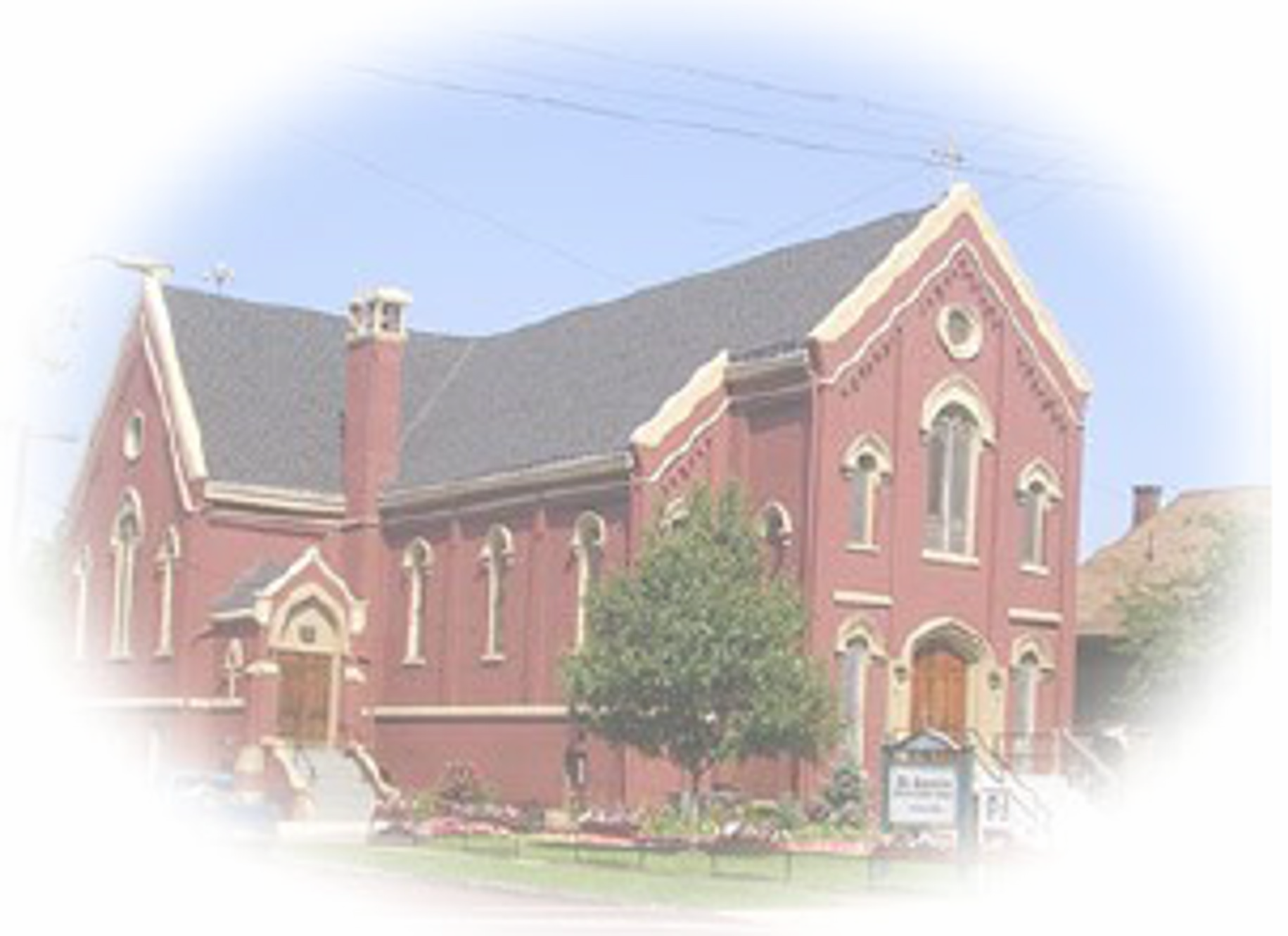 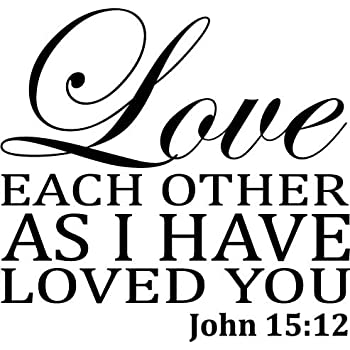 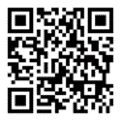 Fifth Sunday of Easter“Love one another,” Jesus tells his disciples. No, Jesus commands his disciples. This is how everyone will know that they are his disciples. As we gather here today, we ask ourselves if we can be recognized by our love. Do we show the love we have for one another in what we do and say? Do we love one another as much as Jesus loves us? May the God of love bless us in the challenge to love each other.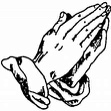 Mass Intentions for the WeekSaturday, May 14th- 4:15 PM       † Steven Dulik Fr. Joe McNulty           																																																																				 Sunday, May 15th- 8:30 AM          † Gerry Bastaich Fr. Ben Jimenez, SJ									 					Sunday, May 15th– 11 AM             † Ray Obojski     Fr. Bill O’Donnell, C.PP.SMonday, May 16th- 5:30 PM       	  † Margaret Schmidt		                           Tuesday, May 17th- 5:30 PM        † Tony and Marge Zingale   Wednesday, May 18th- 5:30 PM  † Hector and LuLu         St. John I, Pope and Martyr         Gonzalez  Thursday, May 19th- 5:30 PM      † Millie JuliaFriday, May 20th- 5:30 PM          	† Community of St. St. Bernardine of Siena, Priest	    AugustineSaturday, May 21st- 4:15 PM       † Esther Oden Fr. Bill O’Donnell, C.PP.S           																																																																				 Sunday, May 22nd- 8:30 AM          † Robin Zarembski Fr. Joe McNulty									 					Sunday, May 23rd– 11 AM             † Mary’s Rosary Guild of Fr. Bill O’Donnell, C.PP.S                    the Deaf     A prayer for loveLoving God, fill my heart with the love that you freely give. Make love my first and last thoughts. May I love others and freely give to them. Make my spirit a spirit of joy, happiness, and love for both my friends and my enemies. Help me love as abundantly as you have loved me. Amen.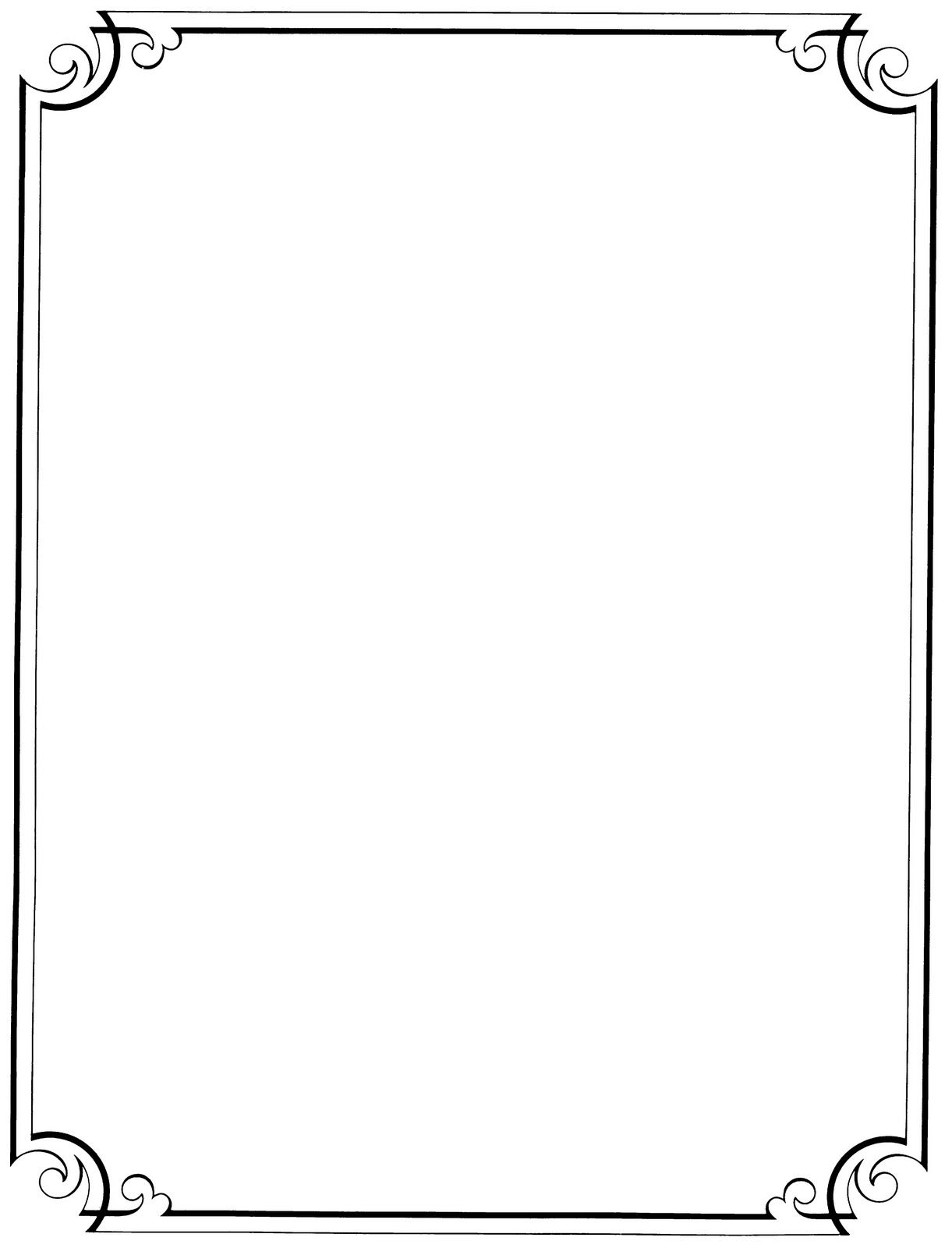 Welcome! No matter what your present status in the Catholic Church, no matter your personal history, age, income, background, gender, sexual orientation, race, ethnicity or spirituality, or marital situation. No matter your own self-image of holiness or virtue. You are invited, accepted, and respected here at St. Augustine Parish. 			Loving God,    For all who feel on the margins,    but who are at the center of your heart,    we ask you to open our hearts.    Help us to become a church and a nation   where:All lives have dignity,All people are lovedAnd all are welcome.                                            Amen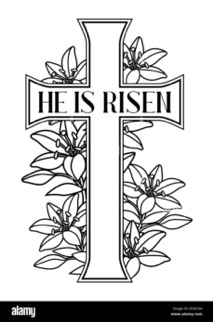 Love without Measure…The first book of the bible is the book of Genesis, and the first story in the book of Genesis is the great story of creation where God makes all things in seven days. The last book of the bible is the book of Revelation, and the last great scene in the book of Revelation is the second reading for the fifth Sunday of Easter. In it the apostle John beholds a new heavens and a new earth. This is an image of a new creation where evil is eliminated, where there is no more death or crying out or mourning or pain. These two stories in the Book of Genesis and the Book of Revelation frame the bible with creation and a new creation. This framing tells us something very important about God. But if we are going to understand that truth, we must first understand in what sense is the new creation new. Within a few weeks the Missionaries of the Precious Blood will come together to begin a new chapter in our service to the Church and God’s people. We will do so as we initiate the life of the new American Province and elect leadership to show us the way forward guided we believe by the Holy Spirit. As we have planned and discussed and met over this new creation, many have asked, and rightfully so, what is new about the new creation? The last twenty years in our life together has been difficult and challenging. All the metrics we traditionally have used to measure our life together in ministry and to inspire our future have grown ambiguous and left us questioning our future. Lack of vocations, an aging and shrinking membership and letting go of many of our ministries, as a result, have taken a toll on all of us. The new creation we speak of and hope for at this moment of new beginning is not new in the sense that God is giving us another creation or an alternate creation. It is new in the sense that God takes this creation, the original creation, and transforms and renews it. The story then is a story of God’s faithfulness to what God has made. This is what we learn about God from the frame that holds the bible together. God does not give up on what God begins. Since God has made all things, God remains faithful to all things. God is committed to transform life as it is given to us into the kingdom of God.  If we can accept this vision that Genesis and Revelation form around the bible, it can and should change the way we live and plan for the future. If our world, if this creation, is not only made by God but also has a future and is moving towards a new creation than everything about the journey should be respected. We cannot hide or deny the doubts and fears that radical change confronts us with no matter how strong our faith or visionary our outlook. Some of us welcome with enthusiasm the future and the changes the times will require. Some hold on to the past with determination. And most of us are somewhere in the middle. But as men and women of faith we are called to trust God and to live the transparent hope the risen Lord makes possible. The time require it if we are to embrace the future not with desperation but joy.  Let me close with a short story from my life in training as a hospital chaplain at Mercy Hospital in Chicago. My time at Mercy was a cherished time in my formation that I remember with joy and gratitude.  On a fall Monday afternoon, a truck driver was being brought into the emergency room after a crash on the Dan Ryan Expressway. It ended us that the accident was caused by a heart attack the driver experienced. Upon his arrival and a brief examination he was pronounced dead with the physician repeating the familiar but haunting words, “time of death…”  He was from a large family and as they began to arrive at the emergency room in obvious shock they demanded information as to his condition. When they were told he had died, there was a loud outcry of grief that, if I am honest, traumatized me. I think I simply stood in their midst overwhelmed and silent. The head nurse arrived on the scene and quickly shouted, “Someone call the chaplain.” I responded from the midst of the crowd, “I am the chaplain.” Then the head nurse with a burst of authority said, “THEN ACT LIKE ONE.”  Given what we believe and the new creation that is emerging as God’s faithfulness assures, then should we hear for ourselves what the nurse said to me on the fall Monday afternoon, “THEN ACT LIKE ONE.” I am sure we all get the message. 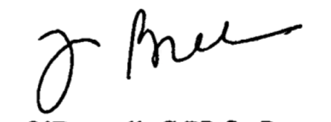 .First Holy Communion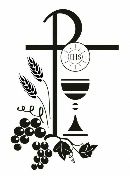 First Holy Communion for our parish will be celebrated this weekend at the 11 AM Mass with a reception to follow in Walsh Hall. All are welcomed to attend the Mass and reception.  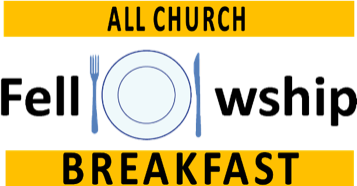 Welcome! You are invited to a complimentary parish breakfast next Sunday, May 22nd from 9:15 AM until 1 PM in Walsh Hall (basement of school building). We hope that you will be able to join us for food and fellowship. This is a great opportunity to see longtime friends and meet new members of our parish family. The Great Month (August)We are looking for volunteers to participate in the planning of the annual Great Month. We will have our first planning meeting this Thursday, May 19, 2022 at 6 PM in the rectory.If you are interested in participating in the planning and execution of the event, please contact Bob Duda at (216) 781-5530 ext. 31 or by email at BDuda@StAugsutineCleveland.org.Thank you for supporting this annual parish celebration.Augustine Rainbow Camp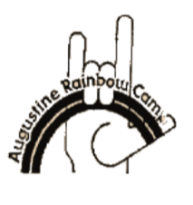 With summer quickly approaching, we are excited to begin staffing for the 2022 camp season! We are looking for hardworking, responsible, and fun-loving individuals, ages 16 and older, to help us create an outstanding experience for our campers this summer! If that sounds like you, or someone you know, please contact ARC@StAugustineCleveland.org to receive an application. Working at camp is a great opportunity to have fun while building leadership skills, adding quality work experience to a resume, and to give back to the community! Camper and Staff applications are now available online at www.StAugsutineCleveland.org/augustine-rainbow-camp. If you do not have access or need help completing the online application, please contact the parish office at (216) 781-5530. A wish list of items needed for this camping season can be found online at www.StAugustineCleveland.org/augustine-rainbow-camp or on in information table located at each entrance. We look forward to hearing from you! What’s new in the new commandment?In the second part of Jesus’ farewell discourse, he gives his followers a new commandment: they must love one another as he has loved them. They would be known, not by the sign of the fish or even of the cross, but by their mutual love, the fruit of their conversion. Just as Solomon, in the story of the disputed child, was able to discern the identity of the true mother by her love, so will the world be able to identify the true disciples of Jesus by their love for one another. The command of Jesus is both new and old. It repeats the precept of Lev. 19:18 to love one’s neighbor as one’s self. What is new is that this love characterizes the new life inaugurated by Jesus and is proof of one’s love for God (1 Jn. 4:7). Jesus’ new commandment calls for love without limits, conditions, or prerequisites. This love opens our eyes to facts that we might otherwise overlook: that the poor in the world belong to our family; that those who live in despair may be saved by our care of them; that peace can come to the world through our efforts.Full-Time Parish Receptionist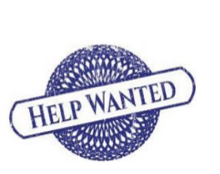 We are seeking to hire a full-time Monday thru Friday Parish Receptionist. The ideal candidate would enjoy working with the public and have office experience . For more information, please contact the parish office at (216) 781-5530 or BDuda@StAugustineCleveland.org.Via LucisStations of the ResurrectionFr. Joe McNulty will lead us in Via Lucis, also known as the Stations of the Resurrection, each Friday during the Easter Season. The Via Lucis is a form of devotion, encouraging meditation upon the Resurrection of Jesus Christ and some of the Resurrection appearances and other episodes recorded in the New TestamentPlease note that Stations will begin at 5:00 PM prior to daily mass. The Bomber and the VictimTwo World War II veterans, a German and an American, were attending a three-day seminar. As they were washing dishes one evening after dinner they exchanged stories about the war. The American told of the horror he felt as a young pilot during the particularly savage bombing of a city in Germany. He had orders to bomb a hospital, which he would know by the huge Red Cross painted on the roof. The German -- somewhat shocked by the story -- revealed that his wife had been giving birth to their baby in that very hospital when it was being bombed, resulting in the death of the mother and the baby. After a few minutes of silence the two men fell into each other’s arms weeping. Imagine being in Heaven, at the end of the world, where we fall weeping upon one another, waves of reconciliation breaking upon us as we adjust ourselves to this dimension of pure love which Jesus demands from his followers in today’s Gospel passage. The early Christians practiced this love literally. Tertullian stated that the heathens held the Christian congregations in high regard: "See, how these Christians love one another." The fact is that Jesus' death and Resurrection served, not just as an example of how to love, but as the agent that actually freed us from our selfish love through His indwelling presence. It was this new kind of love which was manifested by the first disciples of Jesus in Jerusalem (Acts 2:44-45), and in the Churches in Macedonia (2 Corinthians 8:1-5). It was a love that was attentive to the poor and the needy. During his life on earth, Jesus Himself was lovingly present to those who were not at all lovable. He allowed himself to be moved with pity and compassion when he encountered those in need, and he was moved to tears in the midst of sadness. He openly shed tears at the tomb of Lazarus. He shed tears also over the city of Jerusalem. Even the anger that Jesus displayed in the Temple was rooted in love -- the love for His Father and for His Father's house. Jesus loved by serving others, by helping them and by healing others. His was a love that healed and built up, that challenged and inspired people. It was a deeply forgiving and sacrificial love. “No one has greater love than this, to lay down one's life for one's friends" (John 15: 13).St. Augustine Signing ChoirThe Signing Choir will take a short break before they begin practicing again for their performance at the Tremont Arts and Cultural Festival in September. Anyone interested in joining the choirs should call the parish office at (216) 781-5530 or by email at SigningChoir@StAugsutineCleveland.org.Spring Concert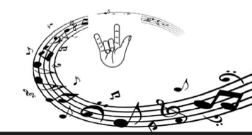 The St. Augustine Signing Choir extends their appreciation to everyone who was able to join them in-person or virtually at their Spring Concert. If you were unable to attend, or would like to watch the concert again, you are in luck! The performance can be found on our parish website under Livestreams.Thank you Choir members for your dedication and sharing your gifts with all of us!Love is the Christian uniformThe renowned French artist Paul Gustave Dore once lost his passport while traveling in another country in Europe. When he came to a border crossing, he explained his predicament to one of the guards. Giving his name to the official, Dore hoped he would be recognized and allowed to pass. The guard, however, said that many people attempted to cross the border by claiming to be persons they were not. Dore insisted that he was the man he claimed to be. "All right," said the official, "we'll give you a test, and if you pass it we'll allow you to go through." Handing him a pencil and a sheet of paper, he told the artist to sketch several peasants standing nearby. Dore did it so quickly and skillfully that the guard was convinced he was indeed who he claimed to be. Dore's action confirmed his identity.In today’s Gospel, Jesus gives us the mark of Christian identity: “I give you a new commandment, that you love one another. Just as I have loved you, you also should love one another. By this everyone will know that you are my disciples, if you have love for one another (John 13:34-5). Love is the Christian identity. Love is the Christian uniform. Love is the Christian habit. If you are wearing the habit of love, you are in. If you are not wearing love as a habit, you are out. Let us remember the words of Shakespeare in Measure for Measure (Act V: Scene 1, l. 263): "Cucullus non facit monachum" [a hood does not make a monk]. A Christian name or a cross on a chain will not make us Christians unless we practice Jesus’ new commandment of love in today’s Gospel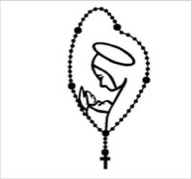 Pray the RosaryWe invite you to join us every weeknight (Monday thru Friday) at 6 PM in the church as we pray the rosary.  If you are unable to join us in person, we encourage you to join us on livestream.Co-Ed Volleyball LeaguePlans for our volleyball league are moving forward. Keep an eye out for more information on when an informational meeting will take place. To register as a player and/or coach, please visit, www.staugustinecleveland.org. 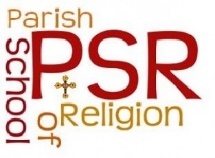 Our Parish School of Religion classes will conclude this  Monday, May 16th at 5:30 PM.  Thank you to all our catechists, parents, and students for your  presence and sharing your love of God.Please be sure to register your child for our 2022-2023 school year. For more information please email, PSR@StAugustineCleveland.org.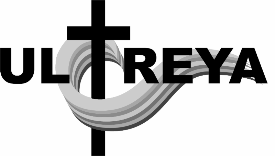 Cursillistas will gather for Ultreya on Saturday, June 11th at 10 AM in Walsh Hall. Cursillistas are invited to gather, pray, and share personal stories about living a life in God's Grace on the second Saturday of every month. Auxillary BishopNamed for ClevelandThis past Monday Rome announced that the Rev. Michael Woost, an Associate Professor of Liturgical Theology at St. Mary’s Seminary and Director of the Office of Worship, has been chosen to be an Auxiliary Bishop for the Diocese of Cleveland. He will be ordained as a bishop on August 4th at St. John Cathedral. Bishop-elect Woost was born in Cleveland and graduated from St. Ignatius High School, Borromeo Seminary, and St. Mary’s Seminary. He was ordained a priest in 1984 and served as a parochial vicar at Immaculate Conception in Madison. Prior to continuing his studies, he served as co-director of the Vocation Office. Upon completing his advanced studies at Catholic University in Washington, D.C., he was assigned to teach at St. Mary’s Seminary. Bishop-elect Woost has to brothers who are also priests in our diocese- Fr. Tom Woost, who is pastor at St. Brendan Parish and Administrator of St. Richard Parish, and Fr. Dave Woost, who is pastor of Divine Word in Kirtland.Let us keep Bishop-elect Michael Woost in our prayers as he prepares to serve the Diocese of Cleveland in this new role.In 1873, he visited the Hawaiian government’s leper colony on the island of Molokai, where he petitioned to stay permanently to care for their physical, medical, and spiritual needs. After years of working to improve their location and those who lived there, he contracted Hansen’s Disease (Leprosy) and died of its complications. St. Damien was canonized by Pope Benedict XVI on October 11, 2009. Inspiration for the WeekThe resurrected Christ gives us the strength to do things we can never have imagined. Life will often give us mountains to climb, and we wonder how we will find the energy, ability, and determination to forge ahead. But, with a good dosage of faith and a fervent life of prayer we find ourselves succeeding and ascending to heights that once frightened us. What we realize after we have reached the other side is that this hardship we once saw as an obstacle has become a vehicle for something better and greater. We are stronger. The same is true with the Gospel. The prospect of loving one another may seem idealistic or unobtainable. Yet, when we risk moving beyond just looking out for or helping each other to actually LOVING each other, miracles happen. There is something wonderful that occurs with love. We see people in ways we never saw before, understanding and appreciating each other’s journey. Love leads to reverence. Faith is strengthened and we move on to try again.The St. Augustine Seniors will have a Spaghetti Dinner Fundraiser on Sunday, June 12th from 12 PM until 3 PM in Walsh Hall. Tickets will be available after Mass and in the parish office. The cost is $10 per ticket. 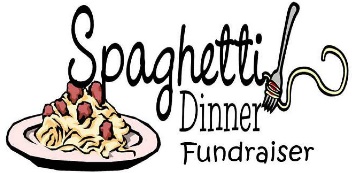 Thank you for your support! A Word from Fr. BenBrothers and Sisters, Last August I had my right hip replaced and unfortunately recent x-ray have revealed that my left hip also needs replaced. I have scheduled my hip replacement surgery for May 23, 2022 at Beaumont Hospital in Royal Oaks, MI, the same place I had my right hip replaced. Upon completion of the surgery I will do the rehabilitation at Colombiere Center in Clarksston, MI which is the retirement home for the Jesuits in the mid-west. It should take about 6-8 weeks to get me back on my feet. Those wishing to stay in contact while I recover at Colombiere many do so by mail at: 																																																																																					Fr. Ben Jimenez, SJ																																																																																			Colombiere Center                     9075 Big Lake Road                     Clarkston, Michigan 48346We live stream the  Saturday 4:15 PM Mass, the 11 AM Mass on Sunday, and the weekday Rosary on the parish website, Facebook Page and YouTube Channel. A live audio feed will be available for the Saturday 4:15 PM Mass the 11 AM Sunday Mass, and the praying of the Rosary. To access the audio feed, please call (216) 270-6331prior to mass/rosary and enter code 2020 when prompted.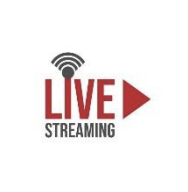 St. Augustine Food Pantry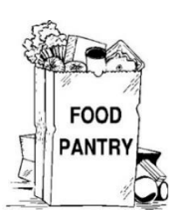 Our Community Cupboard Food Pantry is making great progress and already meeting the needs of those who come to us seeking assistance.  An official opening date with regular hours will be polished soon.  A sincere thank you to Deacon Chris and the many volunteers who continue to work in the St. Augustine Food Pantry. The Pantry is located on the first floor of our former school building and currently accepts non-perishable items. For more information, please contact the parish office at OutreachMinistry@StAugustineCleveland.org or by calling (216) 781-5530.Family PerspectiveToday is St. Isidore the Farmer’s feast. How wonderful for Spring! Today in John’s gospel we can also find great joy in the new commandment that we are given when Jesus says, “I give you a new commandment: love one another. As I have love you, so you also should love one another.” We are called as Catholic Christians to follow Jesus in this example- He loved till the end and offered all for us. How can we offer more to those that live with us? How can we love our brothers and sisters even when they are very frustrating to us or annoy us? We can choose to help and go out of our way to serve with radical love that might not make since to others. Our reward will be in heaven. We  pray that our hearts will be filled with radical love for one another and may Jesus help us to serve in our families with joy. Parish Pastoral Council Parish Pastoral Council will meet this Monday, May 16th at 7 PM in the Deaf Center. On the Lighter SideOne Sunday a priest was finishing up a series on love and acceptance in marriage. At the end of the service he was giving out small wooden crosses to each married couple. He said, "Place this cross in the room in which you fight the most and you will be reminded of Jesus’ new commandment of love and you won’t argue as much." One woman came up after the service and said: “You’d better give me five crosses.”  ☺Stewardship Reflection“There is something different about you.” Think about the times in your life when this has been said to you. Maybe it was after someone complimented you on a job well done, and you realized that you were walking through life with a little more confidence. Maybe it was after meeting someone special, as you carried the glow of that relationship wherever you went. Chances are, if someone has noticed something different about you, it’s because inwardly, you’ve been changed by the loving or respectful actions of another person. Love, you see can make us into new creations. From the love of God flows the grace to tackle any challenge, including the biggest challenge of all: loving each other well. Christ knows what a big request this is. He was human, too. He came and lived among us. He knew intimately what is was to love people in the chaos of their own flaws. He knew what he was asking of us when he said, “As I have love you, so you should also love one another.”In essence, this is the call to stewardship: loving as Christ loves, amidst the messiness of everyday reality. Loving with accountability, challenging ourselves and our brothers and sisters to be faithful even when it is hard. Loving with an unflinching since of hospitality that welcomes even those we do not agree with or understand. Loving with gratitude, giving thanks for the great variety of ways that Christ can make himself know to us through others. It isn’t easy- we all know. But if we ask God for the grace to remain steadfast in this greatest commandment, we will be given what we need to live as new creations. (Tracy Earl Welliver, LPI, Inc)Stewardship of TreasureWe are deeply grateful for your generosity in your weekly contribution to St. Augustine Parish. Your kindness and support enable us to provide for the needs of our parish and community. The collection for the weekend of May 8, 2022, was $2,555.82.  Thank You! Say It in SignOur sign language classes for beginners has concluded until the fall. To pre-register or for more information on the fall class, please contact Bob Duda at (216) 781-5530 or at BDuda@StAugustineCleveland.org. Prayers for Arthur #A175-637Clemency Hearing- May 19, 2022Arthur was a street kid, growing up on the East side of Cleveland. In 1983, at the age of 24 years old, he was at a friend’s house. There he met Leroy, another young man. Arthur had been given a forged check to go and cash at the Meat Market on E.66th St., He didn’t see this as wrong, as his mother had him do this for her also. He and Leroy went into the Market, but the owner was not sure he could cash this check. So Leroy left Arthur in the Market and went out into the lot next door. There he saw the vegetable man, Mr. Leach, in the back of his truck from which he sold his produce. He went over to rob Mr. Leach, but Mr. Leach pulled out a pistol to defend himself. Leroy grabbed the gun and turned it toward Mr. Leach’s chest. It went off and Mr. Leach fell to the ground, with Leroy falling down on his chest, and the gun went off again. Arthur had left the store and headed back to his home, not knowing what was going on. Leroy ran back to his friend’s house to hide out. The police showed up at the friend’s house two days later to question the men about another robbery that had occurred the week before. All three were taken to the police station. Leroy told them that Arthur was there when this shooting occurred. When word got to Arthur, he went to the Police station because he heard they were looking for him, and he wanted to clear his name. Instead of clearing his name, Arthur was locked up and set for arraignment with the judge the next day. When the trial came, the prosecutor convinced Leroy to say that Arthur shot Mr. Leach so that Leroy would not receive the death sentence, as this was his third robbery. So Leroy lied and Arthur went to prison and was on death row. On May, 2014, Arthur was scheduled for execution, but the lawyer from the Innocence Project was contacted by a group of us and helped petition against the death penalty. This was successful, and Arthur was given life in prison without the ability of parole. Leroy spoke at this trial and stated that he was the person who shot Mr. Leach. Due to previous time spent in prison for another offense, he could not be tried for this murder. So the Parole Board gave Arthur life with the chance of parole.  Arthur has had two chances at being released, but to no avail. So this will be the third appeal to the Governor. On May 19th, next Thursday, please pray Arthur is freed from prison and exonerated from a murder he did not commit.  Thank You.                                                                                Sincerely,                                                                 Pat Takacs, parishioner Cleveland Catholic Deaf Center (CCDC)The Cleveland Catholic Deaf Center is a part of the Deaf Ministry at St. Augustine Parish that gathers deaf/hard of hearing persons and their families to engage in events and grow in fellowship. Our events include socials, retreats, holiday dinners, fundraisers, and general meetings.All are welcome to join our community and learn about deaf culture. Membership is $15/ year - Seniors are $12/year. You do not have to join our membership to participate in our activities.Our general meeting is June 5 to discuss how CCDC is doing and upcoming events. We have a FACEBOOK account so check it out @Cleveland Catholic Deaf Center. For more information see our President, Colleen Cassidy,  or call (216) 370-7722 (VP). Please join us for coffee/donuts and goodies every Sunday after the 8:30 and 11:00 Masses in the Cleveland Catholic Deaf Center.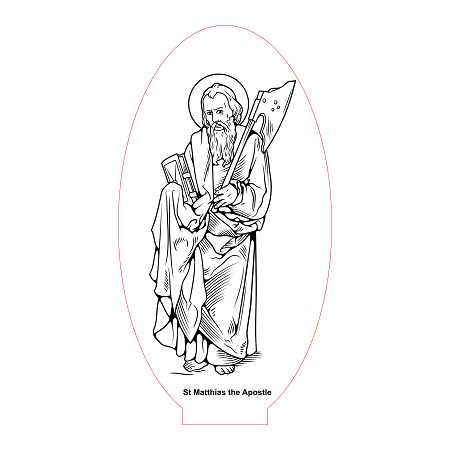 Who is St. Mathias Feast Day: May 14, 2022St. Mathias replaced Judas as the twelfth Apostle, as described in Acts 1:15-26St. Mathias was present with the other Apostles at Pentecost. Aside from this, little is known about the rest of St. Mathias’ life. According to one tradition, he preached for a time in Jerusalem and eventually he was stoned and beheaded. (He is often portrayed holding an axe, the instrument of his death.). Another tradition claims he preached the Gospel to the barbarians and cannibals in the interior of Ethiopia and was crucified. St. Mathias is the patron of carpenters, tailors, those with smallpox, and in prayers for perseverance and hope. His feast was originally celebrated on February 24 (or February 25 in leap years) but in 1969 was moved to May 14 so as to be celebrated outside of Lent. This Week’s Events of the ParishMonday:   Mass: 5:30 PM (Church)                    Parish School of Religion: 5:30 PM (School Building)                    Rosary: 6 PM (Church)	Parish Council Meeting: 7 PM (Deaf Center)                    AA Meeting: 7:30 PM (Mylott Hall)Tuesday: AA Meeting: 9:30 AM (Walsh Hall)		Mass: 5:30 PM (Church)                    Rosary: 6 PM (Church)                            Sign Class: 7 PM (Deaf Center)    AA Meeting: 7:30 PM (Mylott Hall)	Wednesday: LINKS: 3 PM                             Mass: 5:30 PM (Church)															 Rosary: 6 PM (Church)		     AA Meeting: 6 PM (Mylott Hall)															Signing Hands: 6:30 PM (Walsh Hall)Thursday:	 St. Augustine Seniors: 12 Noon (Walsh)							Mass: 5:30 PM (Church)                   	  Rosary: 6 PM (Church)                   	  Great Month Meeting: 6 PM (Rectory)	  Boy Scouts: 6:30 PM (Second Floor) 	  AA Meeting: 7 PM (Mylott Hall)Friday: LINKS: 3 PM                 Stations of the Resurrection: 5 PM (Church)                Mass: 5:30 PM (Church)                Rosary: 6 PM (Church)                AA Meeting: 7:30 PM (Mylott Hall)Saturday: Mass: 4:15 PM (Church)	Sunday: Mass: 8:30 AM and 11 AM (Church) Catherine Lawes In 1921, Lewis Lawes became the warden at Sing Sing Prison in New York state. No prison was tougher than Sing Sing during that time. But when Warden Lawes retired some 20 years later, that prison had become a humanitarian institution. Those who studied the system said credit for the change belonged to Lawes. But when he was asked about the transformation, here's what he said: "I owe it all to my wonderful wife, Catherine, who is buried outside the prison walls." Catherine Lawes was a young mother with three small children when her husband became the warden. Everybody warned her from the beginning that she should never set foot inside the prison walls, but that didn't stop Catherine! When the first prison basketball game was held, she went ... walking into the gym with her three beautiful kids, and she sat in the stands with the inmates. Her attitude was: "My husband and I are going to take care of these men and I believe they will take care of me! I don't have to worry." She insisted on getting acquainted with them and their records. She discovered one convicted murderer was blind so she paid him a visit. Holding his hand in hers she said, "Do you read Braille?" "What's Braille?" he asked. Then she taught him how to read. Years later he would weep in love for her. Later, Catherine found a deaf-mute in prison. She went to school to learn how to use sign language. Many said that Catherine Lawes was the body of Jesus that came alive again in Sing Sing from 1921 to 1937. Then, she was killed in a car accident. The next morning Lewis Lawes didn't come to work, so the acting warden took his place. It seemed almost instantly that the prison knew something was wrong. The following day, her body was resting in a casket in her home, three-quarters of a mile from the prison. As the acting warden took his early morning walk he was shocked to see a large crowd of the toughest, hardest-looking criminals gathered like a herd of animals at the main gate. He came closer and noted tears of grief and sadness. He knew how much they loved Catherine. He turned and faced the men, "All right, men, you can go. Just be sure and check in tonight!" Then he opened the gate and a parade of criminals walked, without a guard, the threequarters of a mile to stand in line to pay their final respects to Catherine Lawes. And every one of them checked back in. Every one! They learned the commandment of love as practiced by Catherine.[ Stories of a Heart compiled by Alice Gray (Portland: Multnomah Press, 1996), pp. 54-55.] "Tendrils along the sidewalk of loss . . . ""I give you a new commandment: love one another. As I have loved you, so you also should love one another. This is how all will know that you are my disciples, if you have love for one another." John 13: 31-33a, 34-35 In her memoir Some Assembly Required: A Journal of My Son's First Son, Anne Lamott includes this entry: "The only son of some people Sam [my son] and I know from town has died. "How on earth can the parents survive that? How can the grandparents? "Same old inadequate answer: They will survive with enormous sadness and devastation. I don't see how this is possible. But looking back over the years, I see that people do go on against absolutely all odds, and truly savage loss. "Some of us have a raggedy faith. You cry for a long time, and then after that are defeated and flattened for a long time. Then somehow life starts up again. Other people set up foundations so other kids don't die the way theirs did, and so their kids didn't die in vain, or they do political work for the common good. Your friends surround you like white blood cells... "Life is a very powerful force, despite the constant discouragement. So if you are a person with connections to life, a few tendrils eventually break through the sidewalk of loss, and you notice them, maybe space out studying for them for a few moments, or maybe they tickle you into movement and response, if only because you have to scratch your nose." If we look carefully, with persevering trust, we will realize the love of God breaking through like flowers through the cracks in the sidewalk of our brokenness and pain. Such compassion and care is ours to give and receive in our "raggedy" attempts to follow Jesus' "new" commandment: to love one another as he has loved us. In times of loss, may we realize reasons to carry on in meaningful hope - and, when others suffer times of trauma and pain, may we possess the grace of God be a "tendril" of God's love for them.Parish Registration – Welcome new members! Please register by calling the parish office. Parishioners who are moving are asked to contact the office to update their informationBaptism – Baptisms may be scheduled at any time. Please call the parish office to make baptismal arrangements. Funerals – Please call the parish office to schedule funerals prior to publishing any information.Matrimony – Call the parish office to meet with a priest. Diocesan regulations require a minimum of 6 months preparation time. Care of the Sick – Notify the parish office of those who are hospitalized or homebound. Arrangements can be made for pastoral visits, the Sacrament of the Anointing or the Sick. We can also bring Holy Communion to the homebound. May 14th and 15thMay 14th and 15thMay 14th and 15thMay 14th and 15thSaturday4:15 PMSunday8:30 AMSunday11 AMPriestDeaconFr. Joe McNulty (H)Deacon Chris DePentiFr. Ben Jimenez, SJ (H)                  Fr. Bill O’Donnell, C.PP.S (H)Deacon Chris DePentiLectorsDavid DylynPeggy GerovacTom SmithPriscilla TreskaExtraordinary Ministers of  the Blessed Sacrament   Helen Bencic    Maria RiveraMay 21st and 22nd  May 21st and 22nd  May 21st and 22nd  May 21st and 22nd  Saturday4:15 PMSunday8:30 AMSunday11 AMPriestDeaconFr. Bill O’Donnell, C.PP.S (H)Deacon Chris DePentiFr. Joe McNulty (H)Deacon Chris DePenti                  Fr. Bill O’Donnell, C.PP.S (H)LectorsRichard TothFran DiDonatoKate SlosarRichard SlosarExtraordinary Ministers of the Blessed SacramentKaren Halupnik